     ! или ?   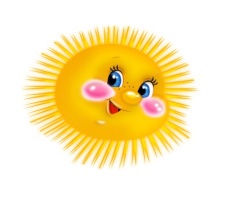      ! или ?   1.Звуки2.Звуки3.Внимание !4.Чтение    ! или ?       ! или ?   1.Звуки2.Звуки3.Внимание !4.Чтение